ДатаНазваниеФормаПредполагаемый результатФОТОФОТО31.03.2021День поделокИзготовление бумажных птиц, оформление стенгазеты ко Дню птиц.чтение инструкции и изготовка макета скворечникаАктуализация известной информации о перелётных птицах, узнавание новой информации из видео 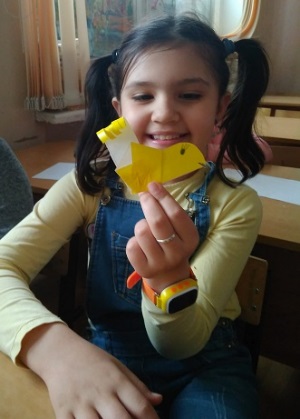 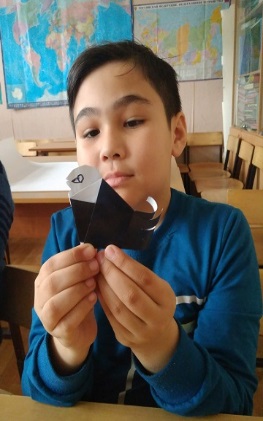 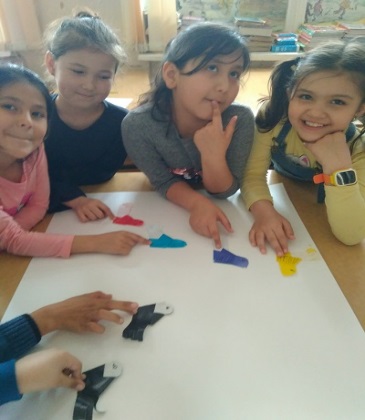 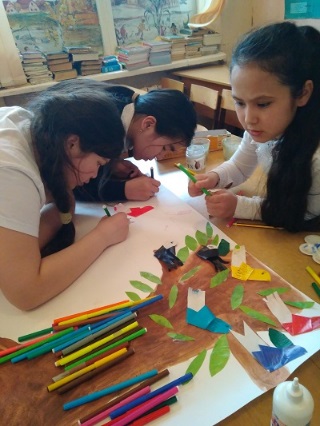 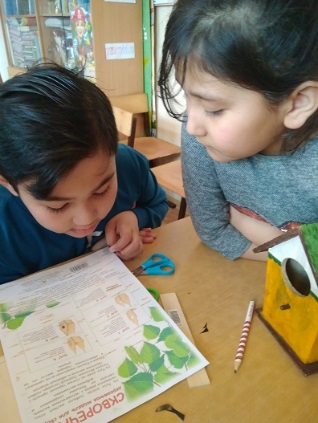 07.04.2021Подготовка ко Дню космонавтики60-летие полёта Юрия ГагаринаИзучаем, мастерим шлемы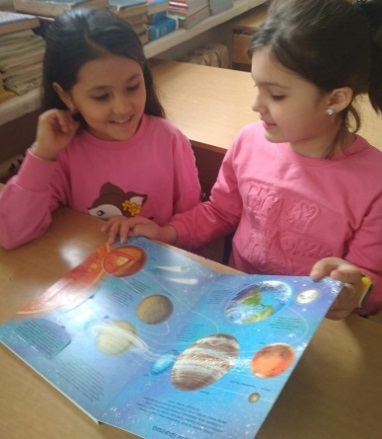 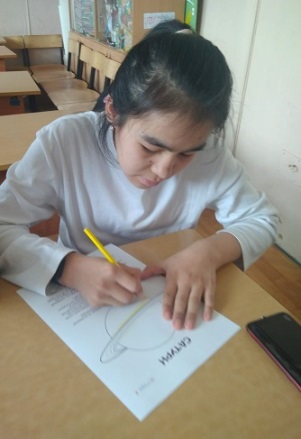 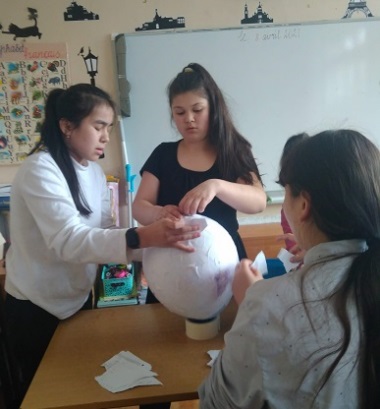 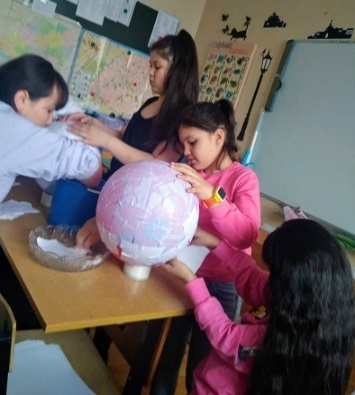 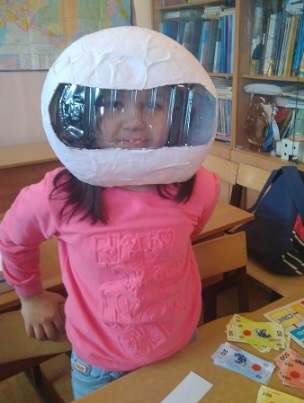 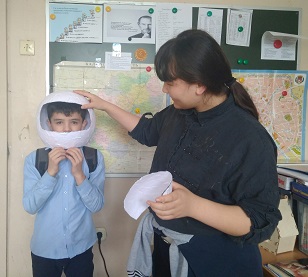 14.04.2021День Калужской областиЮхновский район - презентация,создание игры «НАШЕ МЕМО»Узнавание новой информации, обработка, преобразование её в настольную игруГеография, история, учебные заведения, рабочие места, достопримечательности.14.04.2021День Калужской областиЮхновский район - презентация,создание игры «НАШЕ МЕМО»Узнавание новой информации, обработка, преобразование её в настольную игруГеография, история, учебные заведения, рабочие места, достопримечательности.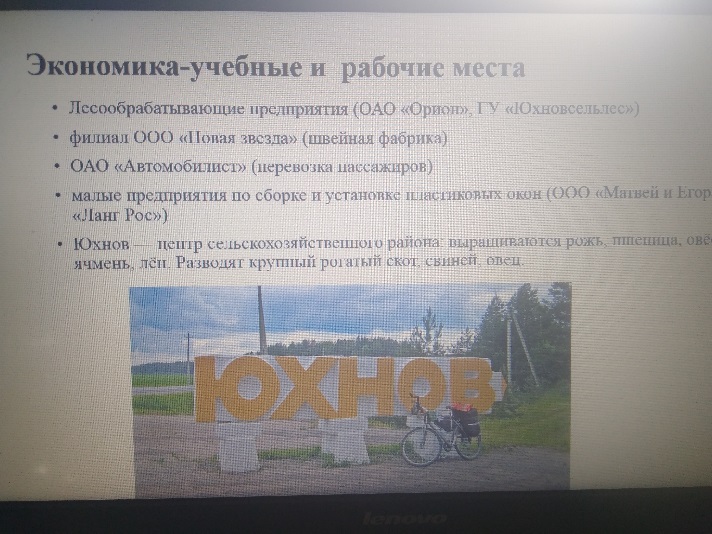 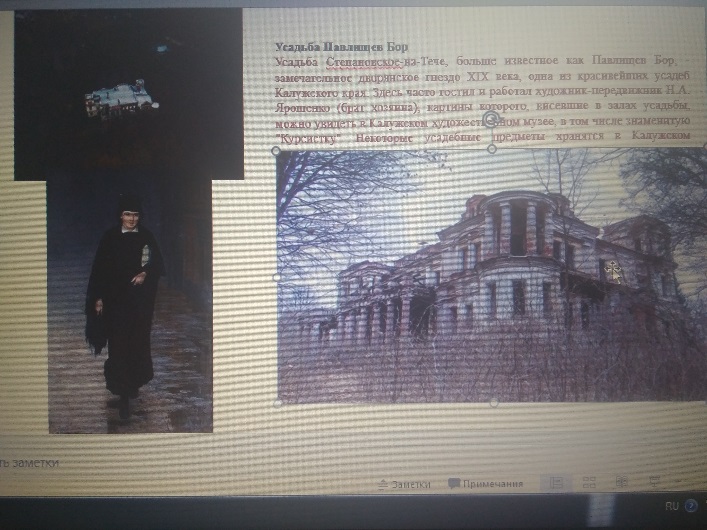 21.04.2021Настольные игры по выбору. Общение, адаптация и социализация детей мигрантов21.04.2021Настольные игры по выбору. Общение, адаптация и социализация детей мигрантов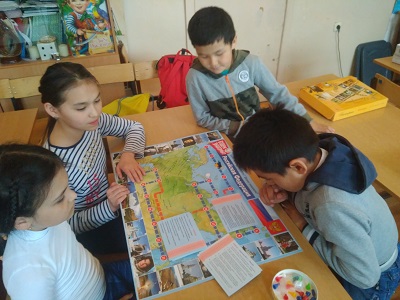 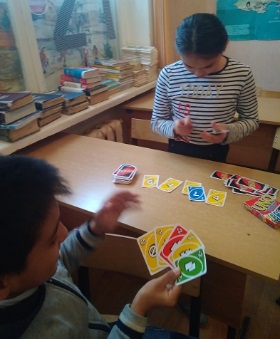 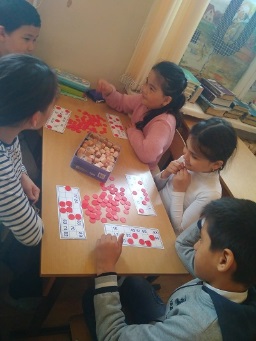 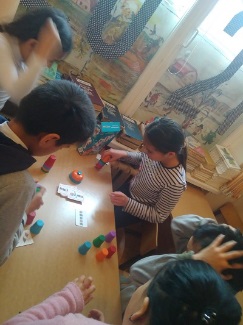 